Attachment 1- Capability Profile - Level 1 & 2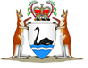 CapabilityDescriptionBehavioural IndicatorsShapes and Manages StrategySupports shared purpose and directionThinks strategicallyHarnesses information and opportunitiesShows judgment, intelligence and common senseUnderstands business values and objectives and can explain how they are relevant to their workWorks under direct supervision to meet timelines and priorities.Achieves ResultsIdentifies and uses resources wiselyApplies and builds professional expertiseResponds positively to changeTakes responsibility for managing projects to achieve resultsReschedules and reorganises work to reflect changes in priorityApplies and develops capabilities to meet performance expectations, demonstrates knowledge of new programs, products or services relevant to the positionMaintains accurate records and filesSees tasks through to completion.Builds Productive RelationshipsNurtures internal and external relationshipsListens to, understands and recognises the needs of othersValues individual differences and diversityShares learning and supports othersResponds under direction to changes in client needs and expectations, manages progress and keeps clients informed, provides prompt and courteous serviceRecognises the value of individual differences and understand that others may work in different ways.Exemplifies Personal Integrity and Self AwarenessDemonstrates public service professionalism and probityEngages with risk and shows personal courageCommits to actionPromotes and adopts a positive and balanced approach to workDemonstrates self-awareness and a commitment to personal developmentAdheres to the Code of Conduct and behaves in an honest, professional and ethical wayProvides accurate information, checks and confirms accuracy prior to releaseGets on with the job and applies self to met objectives, follows up to ensure work is finalisedStays calm under pressure, does not react personally to criticismAgrees on performance levels with supervisor, seeks supervisor feedback and responds to guidanceCommunicates and Influences EffectivelyCommunicates clearlyListens, understands and adapts to audienceNegotiates confidentlyLimits the use of jargon, explains information using language appropriate to the clientListens and asks questions to ensure understanding, checks own communication has been understoodDiscusses issues thoughtfully without getting aggressive.